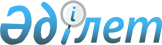 Об организации в 2011 году Молодежной практики по программе "Дорожная карта бизнеса - 2020"Постановление акима Мунайлинского района Мангистауской области от 05 августа 2011 года № 108-қ. Зарегистрировано Департаментом юстиции Мангистауской области 31 августа 2011 года № 11-7-98

      В соответствии с Законами Республики Казахстан от 23 января 2001 года № 148 «О местном государственном управлении и самоуправлении в Республике Казахстан», от 23 января 2001 года № 149-II «О занятости населения», от 7 июля 2004 года № 581 «О государственной молодежной политике в Республике Казахстан» и с целью расширения возможностей трудоустройства безработной молодежи – выпускников высших учебных заведений, колледжей и профессиональных лицеев (далее – учебные заведения) и приобретение ими практического опыта, знаний, умений и навыков, акимат района ПОСТАНОВИЛ:



      1. Утвердить перечень предприятий и организаций (далее - работодатель), организующих Молодежную практику на 2011 год по программе «Дорожная карта бизнеса – 2020» согласно приложению.



      2. Государственному учреждению «Мунайлинский районный отдел занятости и социальных программ» (далее – уполномоченный орган) провести подбор безработной молодежи закончивших учебные заведения и при подборе учитывать следующие критерии:

      1) молодежи, зарегистрированная в уполномоченном органе в качестве безработного;

      2) безработные молодежи до 29 лет;

      3) обязательное наличие документа об окончании учебного заведения (диплом).



      3. Условия труда определяются трудовым договором, заключенным между работодателем и безработной молодежью, проходящих молодежную практику, в соответствии с трудовым законодательством Республики Казахстан.



      4. Контроль за исполнением настоящего постановления возложить на заместителя акима района Т. Асауова.



      5. Настоящее постановление вводится в действие по истечении десяти календарных дней после дня его первого официального опубликования.      Аким                                    Е. Абилов      СОГЛАСНО:

      Туманбаева Жаныл Кемеловна

      Начальник государстенного учреждения

      «Мунайлинский районный отдел

      занятости и социальных программ»

      04 августа 2011 года      Толыбаева Алмагул Мухамедиевна

      Начальник государственного учреждения

      «Мунайлинский районный

      отдел экономики и финансов»

      04 августа 2011 года

Приложение к постановлению

акимата Мунайлинского района

от 05 августа 2011 года. № 108 - қ Перечень предприятий и организаций, организующих практику

на 2011 год по программе «Дорожная карта бизнеса - 2020»
					© 2012. РГП на ПХВ «Институт законодательства и правовой информации Республики Казахстан» Министерства юстиции Республики Казахстан
				№Наименование предприятий, организаций и учрежденийКоли-

чество направ-ляемые безра-

ботные (чело-

век)Размер оплаты труда на одного челове-ка (тенге)Срок прохожде-

ния практикиИсточник финансирования1АО НК «КТЖ»1926 0005 месяцевРеспубликанский бюджет2Индивидуальный предприниматель «Кайнаров»426 0005 месяцевРеспубликанский бюджет3Индивидуальный предприниматель «Ботакан»326 0005 месяцевРеспубликанский бюджет4Индивидуальный предприниматель «Арай»326 0005 месяцевРеспубликанский бюджет5Индивидуальный предприниматель «Румаганбетова Венера»326 0005 месяцевРеспубликанский бюджет6Товарищество с ограниченный ответственностью «Мунайлы нан»326 0005 месяцевРеспубликанский бюджет7Товарищество с ограниченный ответственностью «КБОН»226 0005 месяцевРеспубликанский бюджет8Индивидуальный предприниматель «Жаудир»326 0005 месяцевРеспубликанский бюджетВсего:32